D E C L A R A Ç Ã ODeclaramos que ___________________________, CPF nº XXX.XXX.XXX-XX, participou do PROGRAMA INSTITUCIONAL DE BOLSAS DE INICIAÇÃO A DOCÊNCIA, apoiado pela CAPES/MEC, como Bolsista de Iniciação à Docência do NOME DO SUBPROJETO, de XX de MÊS de 20XX até XX de MÊS de 20XX, atuando conforme EDITAL PIBID-UFBA Nº 03/2018, em atividades para sua formação em licenciatura na Universidade Federal da Bahia, no NOME DO COLÉGIO EM QUE A/O BOLSISTA ATUOU.Salvador, XX de MÊS de 20XX.Nome do/a professor/aIDENTIFICAÇÃO DE FUNÇÃO NO PIBID COM NOME DO SUBPROJETO - UFBA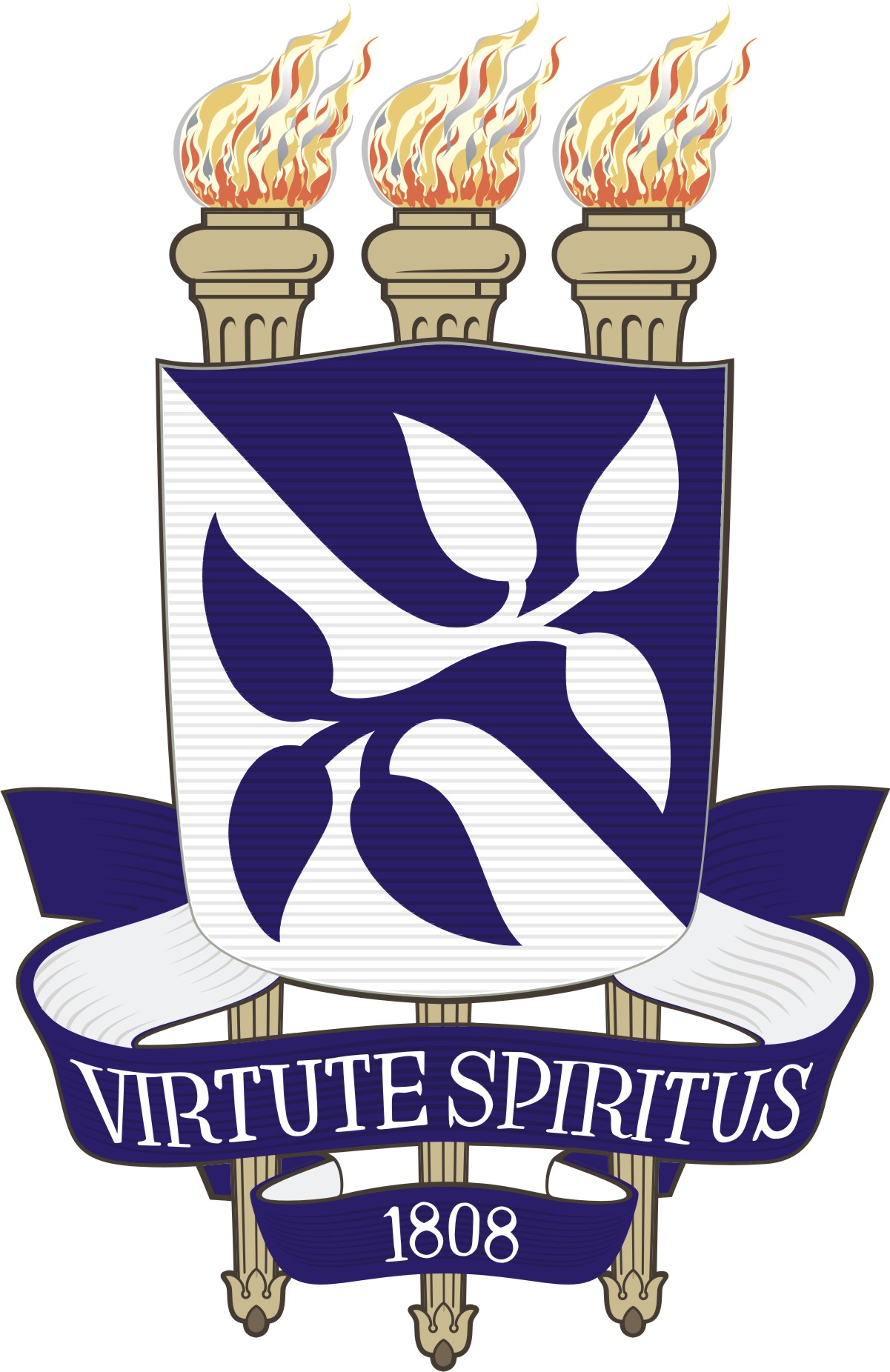 UNIVERSIDADE FEDERAL DA BAHIAPRÓ-REITORIA DE ENSINO DE GRADUAÇÃOPROGRAMA INTITUCIONAL DE BOLSAS DE INICIAÇÃO À DOCÊNCIAAvenida Araújo Pinho, Nº 265, Canela, Salvador - Bahia  
CEP: 40110-060 E-mail: pibid@ufba.br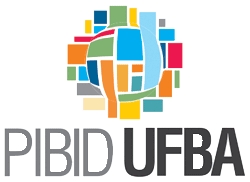 